              Automatický externí defibrilátor – součástí výbavy 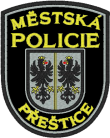              Městské policie Přeštice k zajištění první pomoci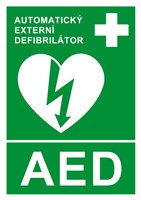 Vážení občané,na základě rozhodnutí Bezpečnostní rady, zakoupilo město Přeštice AUTOMATICKÝ EXTERNÍ DEFIBRILÁTOR (AED), který se stal součástí výbavy vozidla Městské policie Přeštice. Zelená samolepka značí místo (budovu, dopravní prostředek), kde je AED umístěn a připraven k použití.                                            
Co je to AED? Jedná se o lékařský přístroj, který dodá srdci ve stavu komorové fibrilace řízený elektrický výboj sloužící k obnovení normálního srdečního rytmu - tvz. defibrilace. Aby mohla být defibrilace úspěšná, musí být srdce schopno samostatné činnosti – nesmí být například příliš poškozeno infarktem. Časový interval od náhlé srdeční zástavy k možnosti provést defibrilační výboj je hlavní faktor, rozhodující o úspěchu resuscitačního snažení. Kardiopulmonální resuscitace (KPR) – nepřímá srdeční masáž může podpořit krevní oběh a ventilaci u pacientů postižených srdeční zástavou po krátkou dobu, nemůže však změnit fibrilaci komor do normálního srdečního rytmu. Obnova srdečního rytmu zde vyžaduje defibrilátor, který musí být k dispozici do několika minut od srdeční zástavy. Pokud je defibrilátor použit okamžitě, je pravděpodobnost přežití pacienta s komorovou fibrilací vysoká. S každou minutou, která uplyne od srdeční zástavy, klesá pravděpodobnost přežití o 7-10 %. Pravděpodobnost přežití klesá k nule, jestliže pacient s komorovou fibrilací nemá defibrilátor k dispozici do 10 minut po srdeční zástavě.AED činí princip časné defibrilace skutečně časným. Má umožnit širokému okruhu osob užít tuto metodu, která může být klíčovou léčebnou intervencí a zvýší šanci pacientů přežít přednemocniční srdeční zástavu. Jedná se o počítačově řízený, bezpečný a uživatelsky přívětivý přístroj, který analyzuje srdeční rytmus a určí, zda-li je přítomen rytmus vhodný k defibrilaci. O technologické vyspělosti současných AED přístrojů svědčí fakt, že senzitivita (citlivost) činí 96-98 % a specificita (míra pravděpodobnosti, že test správně identifikuje zdravou osobu)  je 100 %. Jediné, co obsluha musí udělat, je zapnout přístroj, nalepit elektrody a řídit se pokyny přístroje. Samozřejmě by zachránce měl ovládat techniku KPR-nepřímé srdeční masáže. Žádné jiné speciální zdravotnické znalosti a dovednosti nejsou potřebné.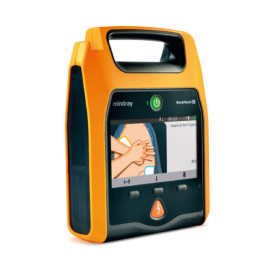 Jak správně AED použítZjistíme, zda je osoba v bezvědomí.Zavoláme pomoc z okolí.Pošleme pro AED.Zprůchodníme dýchací cesty a zjistíme, zda postižený dýchá.Voláme tel.č.  155.Otevřeme / spustíme AED. po zapnutí nás bude AED navádět mluveným slovemprvním krokem je nalepení elektrod na hrudník raněnéhopo nalepení elektrod nás AED vyzve, abychom se nedotýkali pacienta, a vyhodnotí jeho stavpři fibrilaci komor se AED nabije na příslušnou hodnotu a vyzve nás k podání výboje zmáčknutím tlačítkapři výboji se nedotýkejte pacienta.Provádíme KPR (nepřímou srdeční masáž): nepřetržitě provádíme KPR, než bude doneseno a připraveno AEDKPR poskytujeme podle výše popsaných doporučených postupůpři KPR pacienta od AED neodpojujemepokud bude potřeba další výboj, AED nás přibližně po minutě upozorní k jeho podání.V zevní srdeční masáži pokračujeme, dokud: neobnovíme krevní oběh a dýchání (objeví se známky života – kašlání, polykání, pohyb, otevření očí)nedorazí ZZSnedojde k úplnému vyčerpání zachránce.Náhlá srdeční smrt je jednou z nejčastějších příčin smrti i v ČR, dle statistik umírá každý rok 20000  lidí na srdeční zástavu, což je přibližně 50% z celkové úmrtnosti. S nástupem automatizovaných externích defibrilátorů již není nutné vyčkávat příjezdu ZZS, účinnou pomoc mohou poskytnou i nezdravotníci, kteří svým včasným zásahem a použitím AED mohou zachránit život. Záleží pouze na dvou podmínkách: odhodlání zachránit a dostupnosti AED. Použití AED do příjezdu ZZS zvyšuje úspěšnost záchrany osoby, proto občané Přeštic, když jste svědky náhlé zástavy oběhu, zavolejte ZZS, v současné době již můžete zavolat i Městskou policii Přeštice, která má AED ve výbavě. Poté začněte okamžitou KPR- nepřímou srdeční masáž, neboť se zvýší naděje na přežití 2-3krát. Pokud bude však prováděna okamžitá KPR- nepřímá srdeční masáž včetně defibrilace (AED), může se zvýšit přežití až na 49 – 75%.  A TO UŽ STOJÍ ZA POMOC, NÉ!!!                                                                                                                      Bc. Pavel Hošťálek
                                                                                                               ved. strážník MP Přeštice